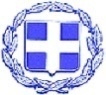 ΕΛΛΗΝΙΚΗ ΔΗΜΟΚΡΑΤΙΑ                                                                        Λευκάδα 23.04.2024ΔΗΜΟΣ ΛΕΥΚΑΔΑΣ                                                                                   ΝΟΜΟΣ ΛΕΥΚΑΔΑΣΔελτίο ΤύπουΜε πρωτοβουλία  του Δήμαρχου Λευκάδας  κ. Ξενοφώντα  Βεργίνη και  ενόψει  των εορτών του Πάσχα, το απόγευμα της Δευτέρας (22/4), η Κεντρική  Αγορά στολίστηκε με  λουλούδια σε γλάστρες που κρεμάστηκαν σε παραδοσιακούς στύλους φωτισμού.Από το Δήμο Λευκάδας 